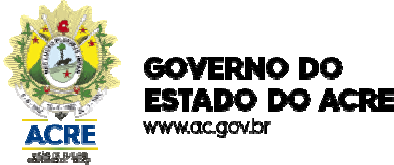 PROCESSO SELETIVO SIMPLIFICADO Nº 013/2022 – ITINERÁRIO V BOLSA PROFESSOR TUTORANEXO IV COM VÍNCULOEu,	 	,	brasileiro,	Estado	Civil: 	,   Profissão:	,   RG   nº	,   CPF 	, DECLARO, para os devidos fins, que não possuo Cargo em Comissão – CEC no âmbito da Administração Pública, bem como que o desempenho das atividades que serão por mim exercidas no âmbito do IEPTEC/Dom Moacyr - NÃO TRARÁ NENHUM PREJUÍZO A MINHA CARGA HORÁRIA REGULAR E AO ATENDIMENTO DO PLANO DE METAS DA INSTITUIÇÃO A QUAL ESTOU VINCULADO, não restandoincompatibilidades ou impedimentos que impliquem no meu recrutamento. 	 – Acre,	de	de 2022.Nome do Recrutado:  	CPF nº  	